Place/Veranstaltungsort:Siemens Healthineers Innovations CenterHenkestr. 12791052 ErlangenGermanyDirections/Wegbeschreibung:https://www.bing.com/maps?osid=4dc6fe82-8eb0-4864-a453-755758a38734&cp=49.594414~11.019486&lvl=17.71&pi=0&v=2&sV=2&form=S00027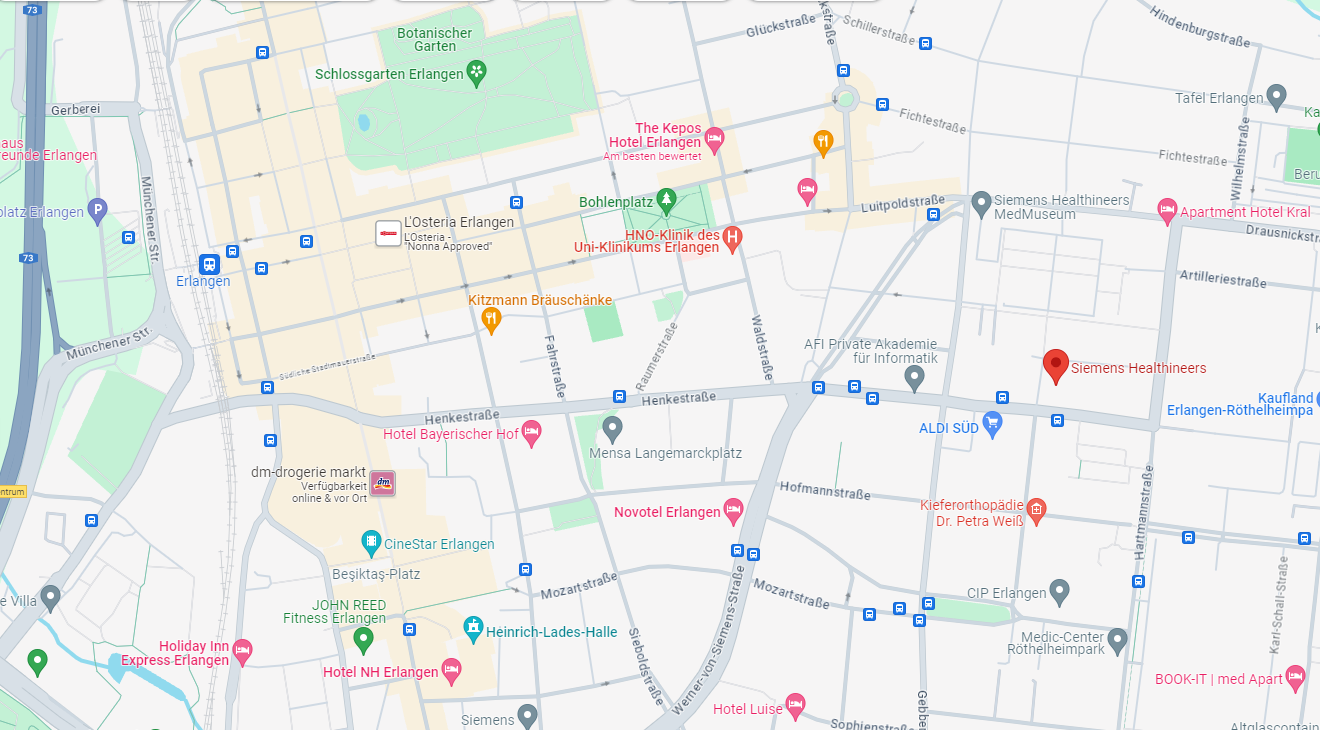 Hotels:Hotel Kral / Residenz KralLuitpoldstr. 7791052 ErlangenBusiness Hotel Kral Erlangen - Hotel Kral in Erlangen – Business Hotel and Corporate Housing - DE (hotel-kral.de)Hotel Villa GlasWilhelmstr. 2391054 ErlangenWilkommen bei uns - Hotel Villa Glas (villa-glas.de)Hotel LuiseSophienstr. 1091052 ErlangenHotel Luise - Dein nachhaltiges Hotel in ErlangenHotel Luise (hotel-luise.de)Novotel ErlangenHofmannstr. 3491052 ErlangenFamilienhotel Erlangen Innenstadt - Novotel - ALL (accor.com)Hotel Bayerischer HofSchuhstraße 31
91052 ErlangenHotel Bayerischer Hof Erlangen | Stadt- und Businesshotel (bayerischer-hof-erlangen.de)The Kepos Hotel Östliche Stadtmauerstraße 7
91054 ErlangenStart - The Kepos Erlangen (the-kepos.com)NH Hotel (Innenstadt)Beethovenstr. 391052 ErlangenHotel NH Erlangen | Erlangen, Deutschland | nh-hotels.deHotel MirabellHenkestraße 6491052 ErlangenHotel Mirabell - Zimmer für Geschäftsreisende in Erlangen (mirabell-hotel.de)Near the Autobahn:Quality HotelBayreuther Straße 5391054 ErlangenQuality Hotel Erlangen, Deutschland. Preise ab EUR57. (h-rez.com)